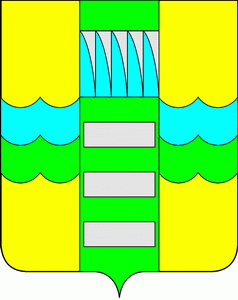 О внесении изменений в постановление муниципального образования город Саяногорск от 17.02.2016 №106 В связи с произошедшими кадровыми изменениями и приведением в соответствие с распределенными функциями, руководствуясь статьями 30, 32 Устава муниципального образования г.Саяногорск, утвержденного Решением Саяногорского городского Совета депутатов от 31.05.2005 №35,ПОСТАНОВЛЯЮ:Внести в приложение к постановлению муниципального образования город Саяногорск от 17.02.2016 №106 «О назначении ответственных лиц за своевременное формирование и представление уведомлений об утверждении (одобрении), или о внесении изменений, или об отмене документов стратегического планирования муниципального образования город Саяногорск в Федеральный государственный реестр документов стратегического планирования» (далее по тексту – постановление) следующие изменения:в пункте 2.2 приложения к постановлению слова «заместитель руководителя Бюджетно-финансового управления администрации города Саяногорска» заменить словами «Бюджетно-финансовое управление администрации города Саяногорска»; в пункте 4.5 приложения к постановлению слова «Управляющий делами» заменить словами «Канцелярия»;Настоящее постановление вступает в силу со дня его официального опубликования.Информационно-аналитическому отделу Администрации муниципального образования город Саяногорск настоящее постановление разместить на официальном сайте  муниципального образования город Саяногорск и опубликовать в официальном средстве массовой информации.Контроль над исполнением настоящего постановления возложить на заместителя Главы муниципального образования город Саяногорск по экономическим вопросам.Глава муниципального образования город СаяногорскЛ.М.Быков